Instructions for adding a TwibbonStep 1:Log into your Facebook and/or Twitter AccountsGo to the Twibbon Page by clicking on this link:  http://twibbon.com/support/psc-awareness-weekStep 2:  Add the PSC ribbon/ Twibbon to your Facebook and/or Twitter accounts. Click on the Add to Facebook or Add to Twitter Button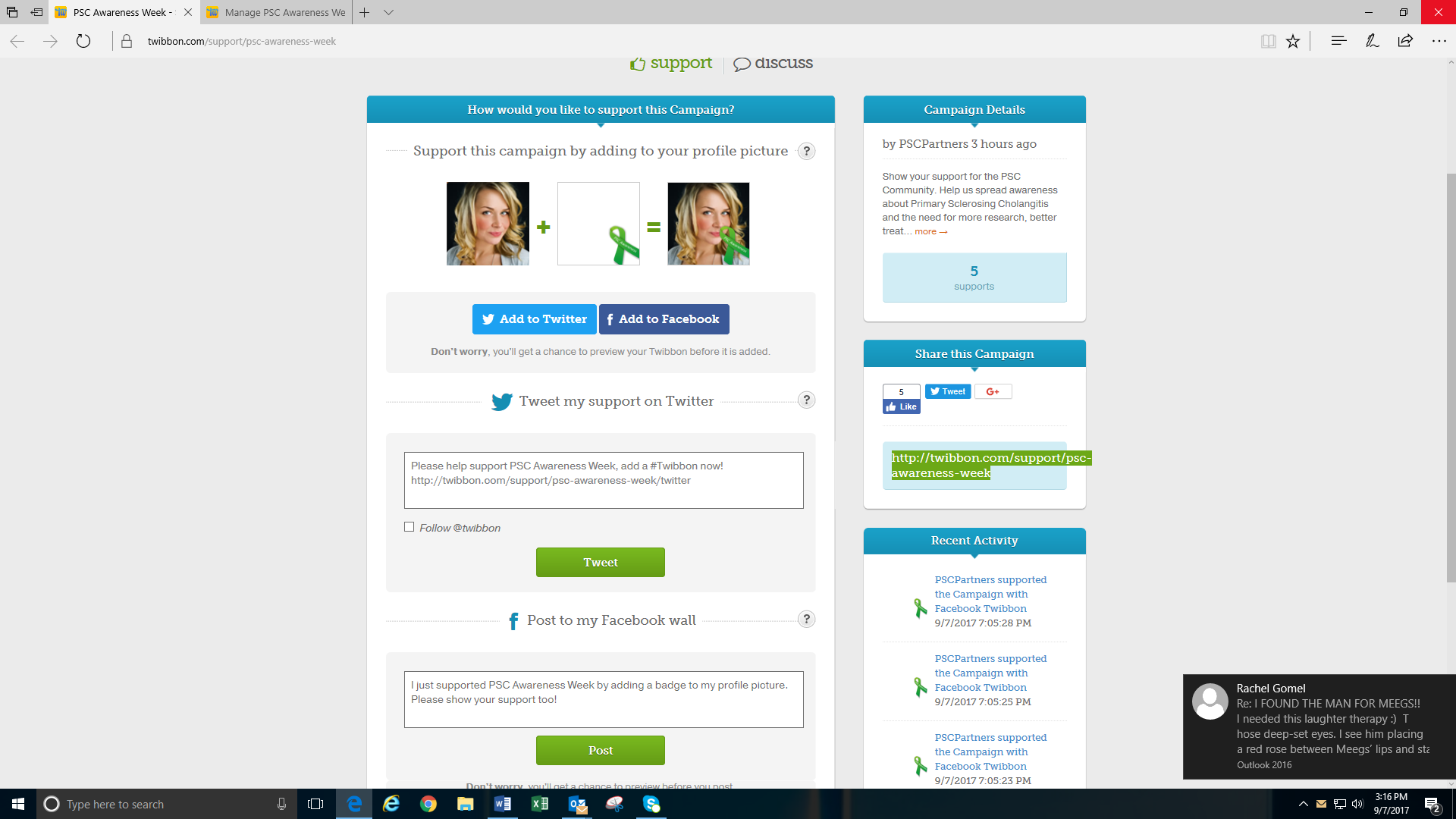 You will be directed to the below page.  From here move the ribbon to where you’d like it to appear on the page (just click on the ribbon and the blue box will appear and allow you to move it around).  Once you’ve got it where you’d like it, click on the add the Twibbon to Facebook (or Twitter) button. 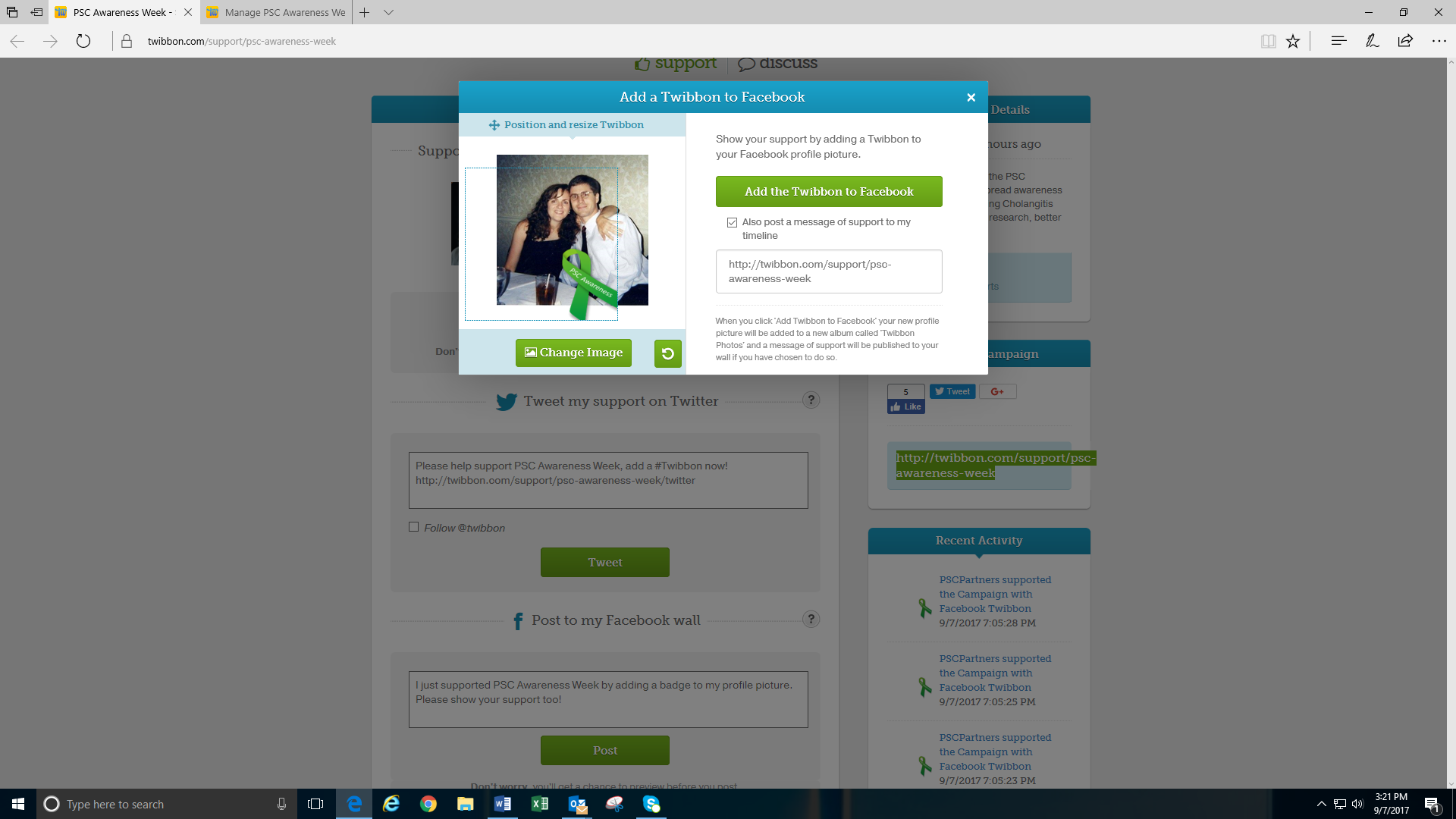 Next, this window will pop up and you should click on this to have it added to your profile picture.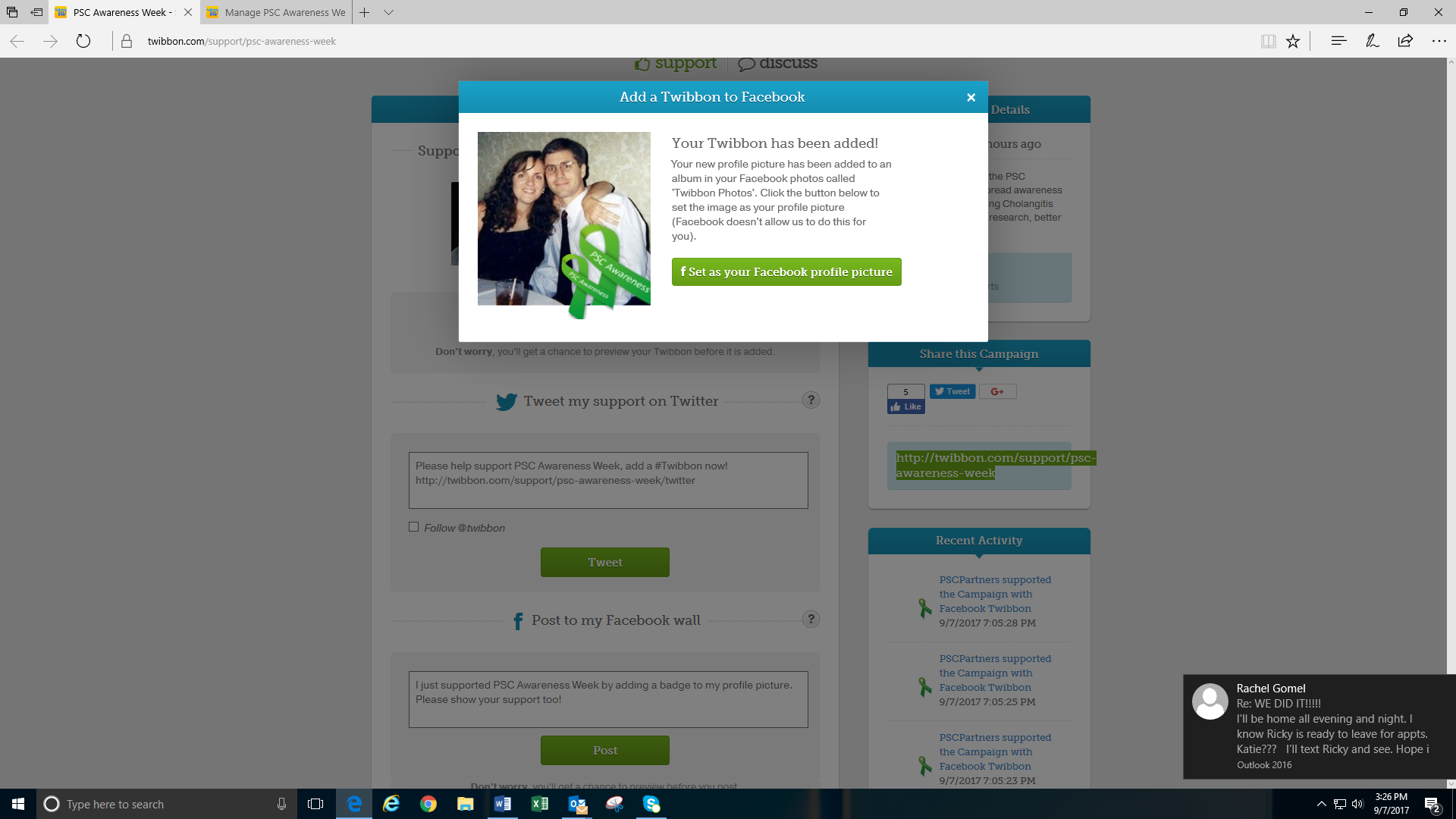 You’ve done it!  From here, you can click on the two buttons below to post an awareness message to your Twitter and Facebook accounts. 